ciências – aves – parte 2As aves são animais que têm as pernas dianteiras adaptadas ao voo, modificadas em asas. A principal característica desse grupo é o corpo coberto por penas, as quais servem para auxiliar no voo da maioria das aves.		Enquanto os peixes, os anfíbios e os répteis precisam do calor do Sol para o aquecimento do corpo, as aves são endotérmicas, ou seja, têm a temperatura do corpo controlada por um mecanismo interno. As penas ajudam nesse processo.		As aves são ovíparas, ou seja, se desenvolvem dentro do ovo. Quando coloca os ovos, a ave mãe fica mais leve para voar.		Apesar de as aves possuírem todo esse conjunto de características que permitem o voo,, existem algumas aves que perderam essa capacidade de voar. É o caso do avestruz e do pinguim. Os avestruzes são ótimos corredores devido às pernas longas e fortes e os pinguins usam as asas para nadar.		Os ossos das aves não são maciços, possuem espaços ocos, motivo pelo qual são chamados de pneumáticos. Isso torna os ossos mais leves, facilitando  o voo. Além disso, as aves possuem bicos sem dentes, o que também facilita na diminuição de peso para o voo.		Entretanto, os bicos possuem diferentes formatos, adaptados aos diferentes tipos de alimento que as aves comem- frutos, sementes, insetos, carne e néctar.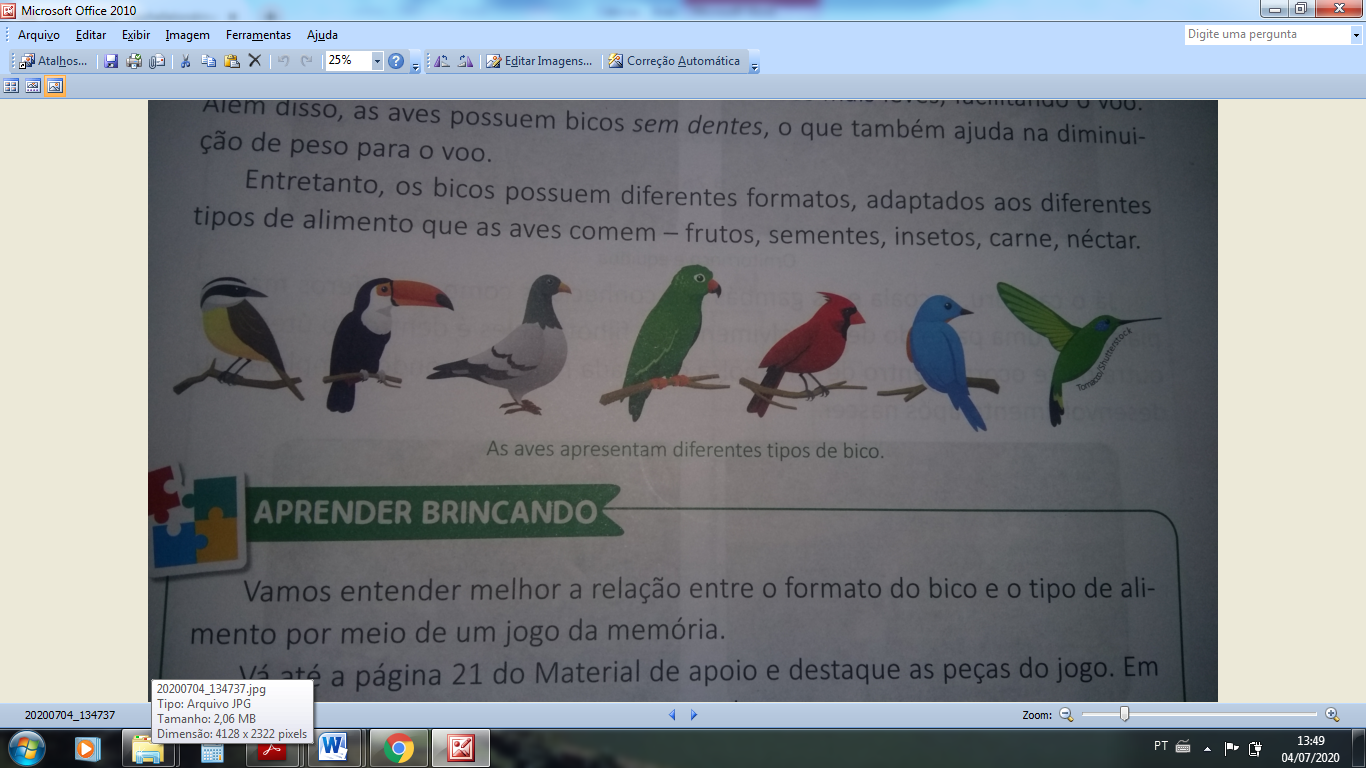 As aves apresentam diferentes tipos de bicos.Observe as imagens das aves a seguir e responda as perguntas.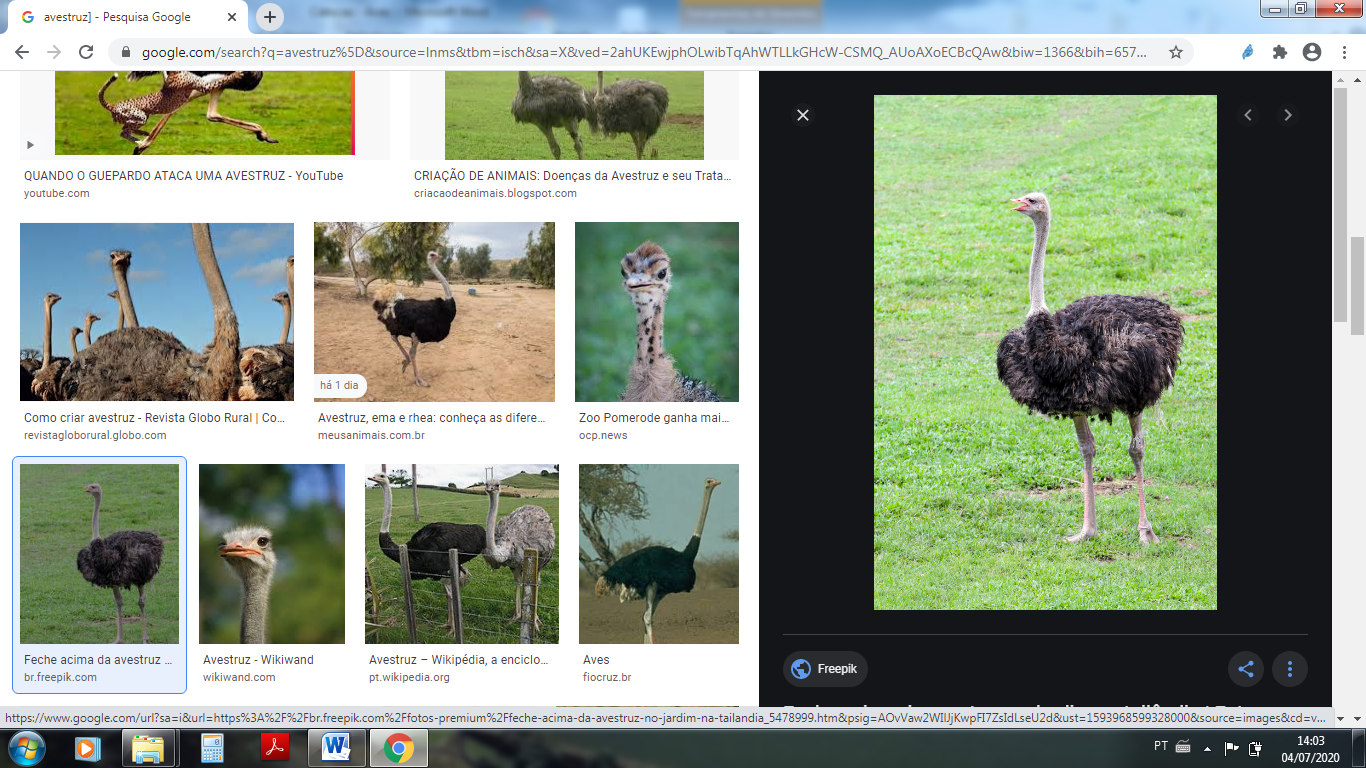 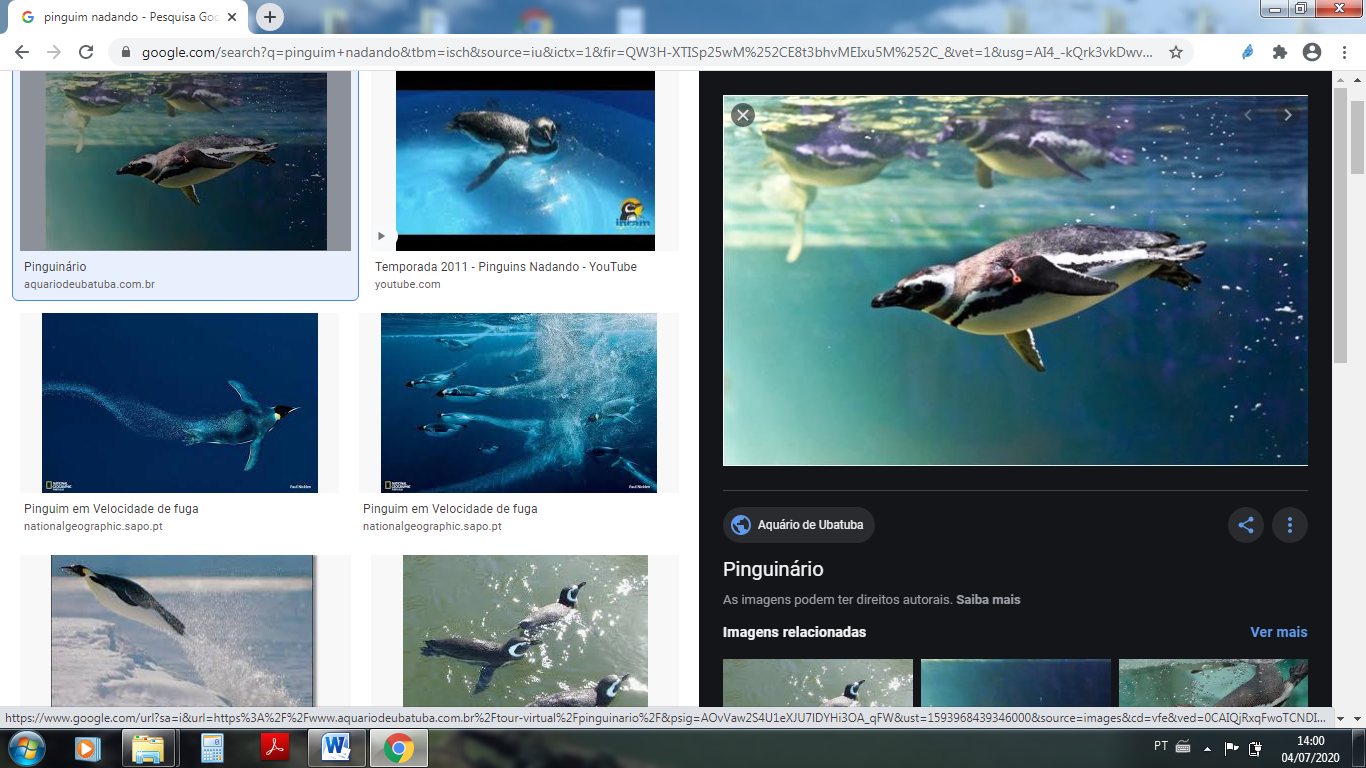 O que essas aves têm em comum? ______________________________________________________________________________________________________________________Que tipo de locomoção essas aves usam?___________________________________________________________________________________________________________________Em relação ao que você estudou sobre a capacidade de voar das aves, assinale V para as alternativas verdadeiras e F para as falsas.(      ) Os ossos das aves são ocos.(      ) As aves têm dentes.(      ) As aves têm pelos.(      ) As penas ajudam as aves a voarem(     ) As aves são animais herbívoros.Observe a imagem a seguir e responda a pergunta.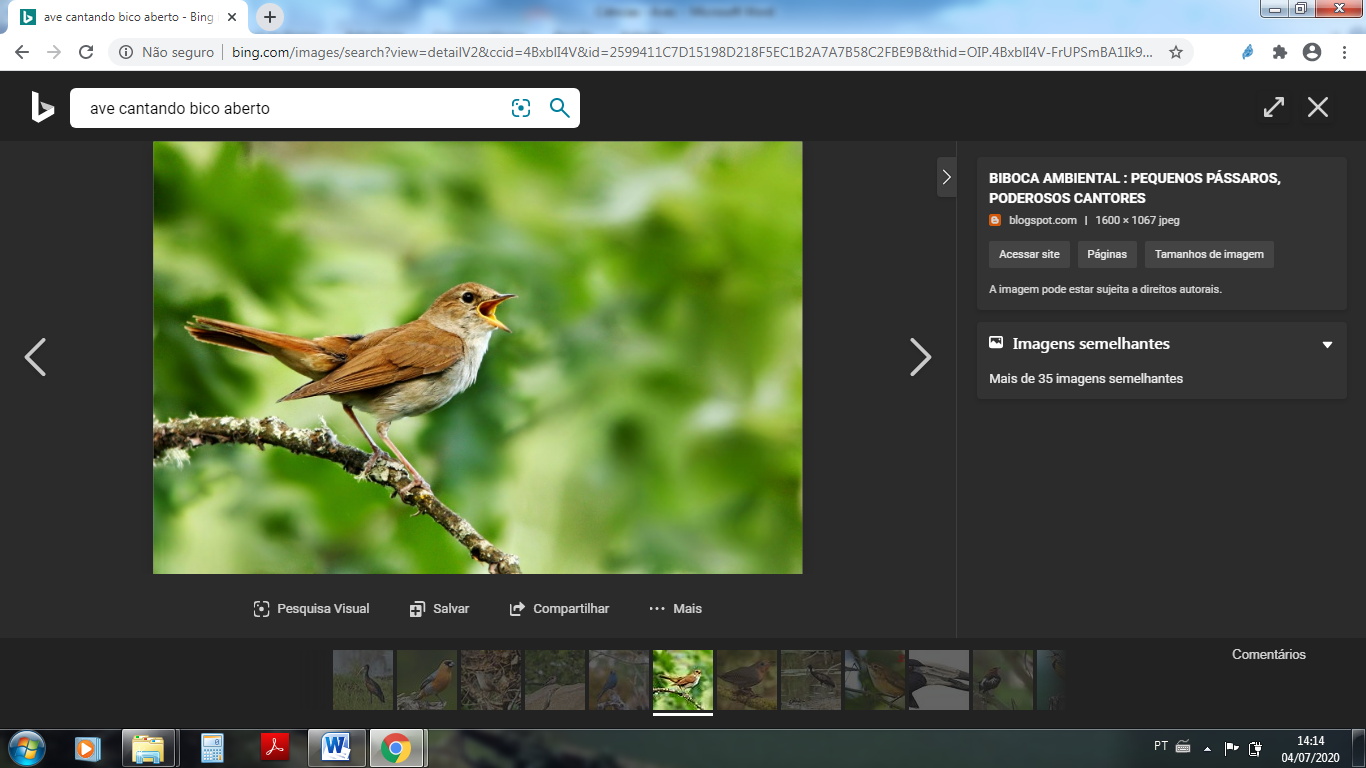 O que parece que essa ave está fazendo?__________________________________________________________________________________________________________________________________Pesquise e responda: qual é o órgão que as aves usam para produzir os sons?_____________________________________________________________________________________________________________________________________________________________________________________________________________________________________________________________________________________________________________________________________________________________________________________________________________________________________________________________________________________________________________________________________________Amanhã discutiremos sobre a pesquisa realizada por cada aluno na aula online.Boa pesquisa!